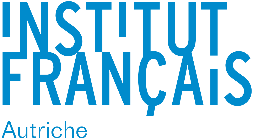 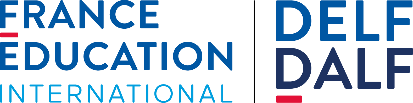 * Avec copie de la carte étudiante /mit Kopie des Studentenausweises   J’ai reglé mon inscription dans le cadre d’un cours de préparation DELF-DALF à l’Institut français d’AutricheJe veux passer l’examen à / Ich möchte die Prüfung in 	         ☐ Wien          ☐ Salzburg         ☐ Innsbruck	          ablegen.Les frais d’inscription doivent être réglés avant la clôture des inscriptions et ne sont pas remboursables.Die Gebühr muss vor Anmeldeschluss beglichen sein und kann nicht rückerstattet werden.Fait le / In  _______________________              à / am  ___________________________	Signature :FICHE D’INSCRIPTION / ANMELDEFORMULARDELF / DALF TP MAI 2022FICHE D’INSCRIPTION / ANMELDEFORMULARDELF / DALF TP MAI 2022FICHE D’INSCRIPTION / ANMELDEFORMULARDELF / DALF TP MAI 2022FICHE D’INSCRIPTION / ANMELDEFORMULARDELF / DALF TP MAI 2022FICHE D’INSCRIPTION / ANMELDEFORMULARDELF / DALF TP MAI 2022FICHE D’INSCRIPTION / ANMELDEFORMULARDELF / DALF TP MAI 2022FICHE D’INSCRIPTION / ANMELDEFORMULARDELF / DALF TP MAI 2022FICHE D’INSCRIPTION / ANMELDEFORMULARDELF / DALF TP MAI 2022FICHE D’INSCRIPTION / ANMELDEFORMULARDELF / DALF TP MAI 2022DATES DES ÉCRITSSchrifliche Prüfungen     DELF A1 / A2                16/05/2022     DELF B1		     17/05/2022     DELF B2		     18/05/2022     DELF A1 / A2                16/05/2022     DELF B1		     17/05/2022     DELF B2		     18/05/2022     DELF A1 / A2                16/05/2022     DELF B1		     17/05/2022     DELF B2		     18/05/2022     DELF A1 / A2                16/05/2022     DELF B1		     17/05/2022     DELF B2		     18/05/2022     DELF C1		19/05/2022     DELF C2		20/05/2022     DELF C1		19/05/2022     DELF C2		20/05/2022     DELF C1		19/05/2022     DELF C2		20/05/2022     DELF C1		19/05/2022     DELF C2		20/05/2022Dates des oraux communiquées ultérieurement / Die Daten der mündliche Prüfung wird später bekanntgegebenDates des oraux communiquées ultérieurement / Die Daten der mündliche Prüfung wird später bekanntgegebenDates des oraux communiquées ultérieurement / Die Daten der mündliche Prüfung wird später bekanntgegebenDates des oraux communiquées ultérieurement / Die Daten der mündliche Prüfung wird später bekanntgegebenDates des oraux communiquées ultérieurement / Die Daten der mündliche Prüfung wird später bekanntgegebenDates des oraux communiquées ultérieurement / Die Daten der mündliche Prüfung wird später bekanntgegebenDates des oraux communiquées ultérieurement / Die Daten der mündliche Prüfung wird später bekanntgegebenDates des oraux communiquées ultérieurement / Die Daten der mündliche Prüfung wird später bekanntgegebenDates des oraux communiquées ultérieurement / Die Daten der mündliche Prüfung wird später bekanntgegebenEnvoyer le formulaire d‘inscription et la preuve de paiement à :Schicken Sie das Anmeldeformular sowie Zahlungsbestätigung an:delfdalf@institutfr.at Envoyer le formulaire d‘inscription et la preuve de paiement à :Schicken Sie das Anmeldeformular sowie Zahlungsbestätigung an:delfdalf@institutfr.at Envoyer le formulaire d‘inscription et la preuve de paiement à :Schicken Sie das Anmeldeformular sowie Zahlungsbestätigung an:delfdalf@institutfr.at Envoyer le formulaire d‘inscription et la preuve de paiement à :Schicken Sie das Anmeldeformular sowie Zahlungsbestätigung an:delfdalf@institutfr.at Envoyer le formulaire d‘inscription et la preuve de paiement à :Schicken Sie das Anmeldeformular sowie Zahlungsbestätigung an:delfdalf@institutfr.at Envoyer le formulaire d‘inscription et la preuve de paiement à :Schicken Sie das Anmeldeformular sowie Zahlungsbestätigung an:delfdalf@institutfr.at Envoyer le formulaire d‘inscription et la preuve de paiement à :Schicken Sie das Anmeldeformular sowie Zahlungsbestätigung an:delfdalf@institutfr.at Envoyer le formulaire d‘inscription et la preuve de paiement à :Schicken Sie das Anmeldeformular sowie Zahlungsbestätigung an:delfdalf@institutfr.at Envoyer le formulaire d‘inscription et la preuve de paiement à :Schicken Sie das Anmeldeformular sowie Zahlungsbestätigung an:delfdalf@institutfr.at J’ai déjà présenté un examen du DELF/DALF ?Ich habe schon eine DELF/DALF Prüfung abgelegt?J’ai déjà présenté un examen du DELF/DALF ?Ich habe schon eine DELF/DALF Prüfung abgelegt?J’ai déjà présenté un examen du DELF/DALF ?Ich habe schon eine DELF/DALF Prüfung abgelegt?J’ai déjà présenté un examen du DELF/DALF ?Ich habe schon eine DELF/DALF Prüfung abgelegt? Oui / Ja Oui / Ja Non / Nein Non / Nein Non / NeinNom / Nachname  ______________________________________________________________________________Nom / Nachname  ______________________________________________________________________________Nom / Nachname  ______________________________________________________________________________Nom / Nachname  ______________________________________________________________________________Nom / Nachname  ______________________________________________________________________________Nom / Nachname  ______________________________________________________________________________Nom / Nachname  ______________________________________________________________________________Nom / Nachname  ______________________________________________________________________________Nom / Nachname  ______________________________________________________________________________Prénom / Vorname  ____________________________________________________________________________Prénom / Vorname  ____________________________________________________________________________Prénom / Vorname  ____________________________________________________________________________Prénom / Vorname  ____________________________________________________________________________Prénom / Vorname  ____________________________________________________________________________Prénom / Vorname  ____________________________________________________________________________Prénom / Vorname  ____________________________________________________________________________Prénom / Vorname  ____________________________________________________________________________Prénom / Vorname  ____________________________________________________________________________Date de naissance / Geburtsdatum  _______________ Lieu de naissance / Geburtsort ______________________Date de naissance / Geburtsdatum  _______________ Lieu de naissance / Geburtsort ______________________Date de naissance / Geburtsdatum  _______________ Lieu de naissance / Geburtsort ______________________Date de naissance / Geburtsdatum  _______________ Lieu de naissance / Geburtsort ______________________Date de naissance / Geburtsdatum  _______________ Lieu de naissance / Geburtsort ______________________Date de naissance / Geburtsdatum  _______________ Lieu de naissance / Geburtsort ______________________Date de naissance / Geburtsdatum  _______________ Lieu de naissance / Geburtsort ______________________Date de naissance / Geburtsdatum  _______________ Lieu de naissance / Geburtsort ______________________Date de naissance / Geburtsdatum  _______________ Lieu de naissance / Geburtsort ______________________Pays de naissance / Geburtsland  ___________________ Nationalité / Staatsbürgerschaft __________________Pays de naissance / Geburtsland  ___________________ Nationalité / Staatsbürgerschaft __________________Pays de naissance / Geburtsland  ___________________ Nationalité / Staatsbürgerschaft __________________Pays de naissance / Geburtsland  ___________________ Nationalité / Staatsbürgerschaft __________________Pays de naissance / Geburtsland  ___________________ Nationalité / Staatsbürgerschaft __________________Pays de naissance / Geburtsland  ___________________ Nationalité / Staatsbürgerschaft __________________Pays de naissance / Geburtsland  ___________________ Nationalité / Staatsbürgerschaft __________________Pays de naissance / Geburtsland  ___________________ Nationalité / Staatsbürgerschaft __________________Pays de naissance / Geburtsland  ___________________ Nationalité / Staatsbürgerschaft __________________Numéro de téléphone / Telefonnummer  _________________ Courriel / Email ____________________________Numéro de téléphone / Telefonnummer  _________________ Courriel / Email ____________________________Numéro de téléphone / Telefonnummer  _________________ Courriel / Email ____________________________Numéro de téléphone / Telefonnummer  _________________ Courriel / Email ____________________________Numéro de téléphone / Telefonnummer  _________________ Courriel / Email ____________________________Numéro de téléphone / Telefonnummer  _________________ Courriel / Email ____________________________Numéro de téléphone / Telefonnummer  _________________ Courriel / Email ____________________________Numéro de téléphone / Telefonnummer  _________________ Courriel / Email ____________________________Numéro de téléphone / Telefonnummer  _________________ Courriel / Email ____________________________Avez-vous besoin d’un aménagement des épreuves ?      Non / Nein       Oui /Ja   Benötigen Sie eine Anpassung der Prüfungen? 		  Si oui, lequel ?/ Welche?  ______________________________     (Joindre un certificat médical / Ärztliches Attest)Avez-vous besoin d’un aménagement des épreuves ?      Non / Nein       Oui /Ja   Benötigen Sie eine Anpassung der Prüfungen? 		  Si oui, lequel ?/ Welche?  ______________________________     (Joindre un certificat médical / Ärztliches Attest)Avez-vous besoin d’un aménagement des épreuves ?      Non / Nein       Oui /Ja   Benötigen Sie eine Anpassung der Prüfungen? 		  Si oui, lequel ?/ Welche?  ______________________________     (Joindre un certificat médical / Ärztliches Attest)Avez-vous besoin d’un aménagement des épreuves ?      Non / Nein       Oui /Ja   Benötigen Sie eine Anpassung der Prüfungen? 		  Si oui, lequel ?/ Welche?  ______________________________     (Joindre un certificat médical / Ärztliches Attest)Avez-vous besoin d’un aménagement des épreuves ?      Non / Nein       Oui /Ja   Benötigen Sie eine Anpassung der Prüfungen? 		  Si oui, lequel ?/ Welche?  ______________________________     (Joindre un certificat médical / Ärztliches Attest)Avez-vous besoin d’un aménagement des épreuves ?      Non / Nein       Oui /Ja   Benötigen Sie eine Anpassung der Prüfungen? 		  Si oui, lequel ?/ Welche?  ______________________________     (Joindre un certificat médical / Ärztliches Attest)Avez-vous besoin d’un aménagement des épreuves ?      Non / Nein       Oui /Ja   Benötigen Sie eine Anpassung der Prüfungen? 		  Si oui, lequel ?/ Welche?  ______________________________     (Joindre un certificat médical / Ärztliches Attest)Avez-vous besoin d’un aménagement des épreuves ?      Non / Nein       Oui /Ja   Benötigen Sie eine Anpassung der Prüfungen? 		  Si oui, lequel ?/ Welche?  ______________________________     (Joindre un certificat médical / Ärztliches Attest)Avez-vous besoin d’un aménagement des épreuves ?      Non / Nein       Oui /Ja   Benötigen Sie eine Anpassung der Prüfungen? 		  Si oui, lequel ?/ Welche?  ______________________________     (Joindre un certificat médical / Ärztliches Attest)DELF A1DELF A2DELF B1DELF B1DELF B2DELF B2DALF C1DALF C2Tarif Tout Public Normalpreis 120 € 120 € 150 € 150 € 160 € 160 € 170 € 180 €Tarif étudiant* Studentenpreis* 96 € 96 € 120 € 120 € 128 € 128 € 136 € 144 €INSTITUT FRANÇAIS D’AUTRICHEIBAN : AT63 3200 0000 0593 3700          Référence : DELF/DALF TP MAI 2022 + Namen + PrüfungsortBIC : RLNWATWW